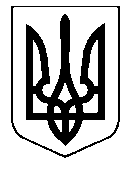 УКРАЇНАНОСІВСЬКА  МІСЬКА  РАДАНОСІВСЬКОГО  РАЙОНУ ЧЕРНІГІВСЬКОЇ  ОБЛАСТІВИКОНАВЧИЙ  КОМІТЕТР І Ш Е Н Н Я09 листопада 2017 року                 м. Носівка                     	                № 325Про реорганізацію шляхом перетвореннявідділу культури і туризмуНосівської міської ради Відповідно до статті 32 Закону України «Про місцеве самоврядування в Україні», Цивільного кодексу України, статей 57,59 Господарського кодексу України, рішень міської ради №7/2/VIII «Про створення відділу культури і туризму Носівської міської ради Чернігівської області», з метою приведення організаційно правової форми відділу у відповідність до чинного законодавства, виконавчий комітет міської ради вирішив:1. Погодити реорганізацію шляхом перетворення відділу культури і туризму Носівської міської ради Чернігівської області (код ЄДРПОУ – 41184953) з ОПФ – «Комунальна організація (установа, заклад)» на відділ культури і туризму Носівської міської ради Чернігівської області (код ЄДРПОУ – 41184953) з ОПФ «Орган місцевого самоврядування».2.  Визнати відділ культури і туризму Носівської міської ради Чернігівської області ОПФ – «Орган місцевого самоврядування» (код ЄДРПОУ – 41184953) правонаступником всіх прав та обов’язків відділу культури і туризму Носівської міської ради Чернігівської області (ОПФ – «Комунальна організація (установа, заклад)» - код ЄДРПОУ – 41184953).3. Схвалити передавальний баланс відділу культури і туризму Носівської міської ради Чернігівської області з ОПФ – «Орган місцевого самоврядування» (код ЄДРПОУ – 41184953) (додаток 1).4.Схвалити проект Положення про відділ культури і туризму Носівської міської ради Чернігівської області (додаток 2).5. Доручити начальнику відділу культури і туризму Носівської міської ради Чернігівської області Антонович Л.І. подати проект рішення та Положення на розгляд постійних комісій та міської ради.6. Контроль за виконанням рішення покласти на заступника міського голови з питань гуманітарної сфери Міщенко Л.В. та начальника відділу культури і туризму Носівської міської ради Антонович Л.І.         Міський голова                                                            В.М. ІгнатченкоПОДАННЯ:Заступник міського голови з питаньгуманітарної сфери                                                                    Л.В. МіщенкоПОГОДЖЕННЯ:Перший заступник міського голови                                         О.В. ЯловськийКеруючий справами виконавчого комітету                             І.І. ВласенкоНачальник фінансового управління                                        В.І. ПазухаГоловний спеціаліст відділу правовогозабезпечення та кадрової роботи                                             М.М. Трутень  Головний спеціаліст загального відділу                                  І.С. Нестеренко